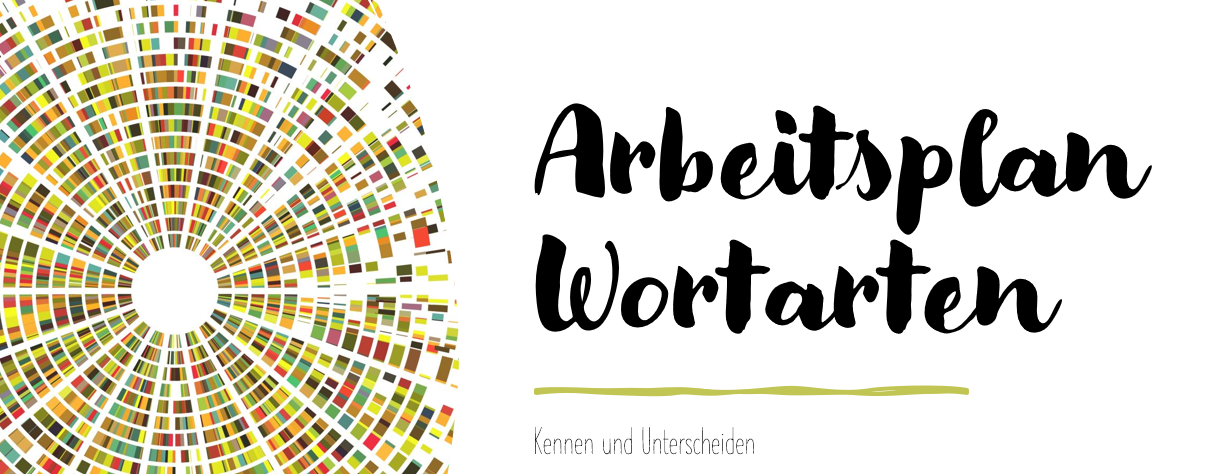 Name: 						Klasse:DatumThemaErledigt EinschätzungWortartenspiel: Spielvorlage ausgedrucktWortartenspiel Spiel 1    Wortartenspiel Bingo / Spiel 2    PAUSEPAUSEPAUSEPAUSEWortartenwissen 1Das Substantiv / Nomen (Präsentation)    Der Artikel (Präsentation)    Interaktive Karteikasten mit Lernkärtchen zu grammatikalischen Fachbegriffen    Interaktive Übung zu den grammatikalischen Fachbegriffen (Drag-and-Drop)    Lernkärtchen zur Deklination ausgedruckt und geübt    Interaktive Zuordnungsübung: Die vier Fälle     PAUSEPAUSEPAUSEPAUSEWortartenwissen 2Verb         PAUSEPAUSEPAUSEPAUSEWortartenwissen 3Pronomen              PAUSEPAUSEPAUSEPAUSELeistungsfeststellung  Test A oder  Test B    Überprüfung anhand der Lösung    